ОБЩИНА   С А Д О В О,     ПЛОВДИВСКА ОБЛАСТ                	======================================================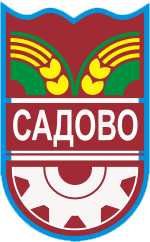           4122 гр. Садово, ул. „Иван Вазов” № 2            тел. централа: 03118 / 2601 и 03118 / 2171; факс 03118 / 2500          ел. адрес  - sadovo@sadovo.bgС Ъ О Б Щ Е Н И Е	В изпълнение на Наредба № 13 от 2016г.за мерките за опазването на пчелите и пчелните семейства от отравяне и начините за провеждане на растителнозащитни дейности, Ви уведомяваме:            По 1-ва жп линия на 13,14 и 15.05.2024г. /три дни/ в междугарие Катуница-Поповица път 1 и на 16,17 и 20.05.2024г. /три дни/ в междугарие Катуница-Поповица път 2 , ще се проведе наземно третиране с хербицид срещу плевели по железопътната линия на разстояние шест метра от главната релса от двете страни , с препарат НАСА ТАФ. Ще се преустановява пръскането шест метра преди и след водни басейни , реки, водоеми, водоизточници и вододайни зони.            Активното вещество 360 г/л глифозат, с партиден № 20231203.Производител и лице , което пуска на пазара:  „Агрия“ АД, гр. Пловдив, ул. „Асеновградско шосе“ тел. 032 273 500.            Карантинен срок 30 дни.Стоян Гайтаниковгл.специалист ЗЕТД   /………..п……………/ДАТА: 10.05.2024 г. ГР. САДОВО